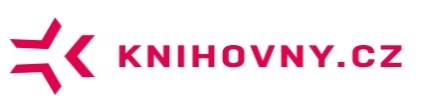 Zápis z jednání Rady a zástupců Expertního týmu CPKDatum konání23. 6. 2016Místo konáníPraha, KNAV ČRÚčastníciRada CPK: M. Lhoták (KNAV), T. Kubíček (MZK), T. Řehák (MKP), M. Svoboda (NTK),  I. Kareš (JVKČB),  H. Bouzková (NLK), E. Svobodová (SVKHK), J. Holásková (VKOL), B. Konvalinková (KVKLI), H. Kolátorová (ÚMV), A. Brožek (SVKUL), J. Mika (SVKKL), R. Kodetová (KKP), J. Hladíková (KKV), V. Emler (KKKV)Omluveni: P. Kroupa (NK ČR), Z. Friedlová (KKFB), E. Měřínská (MěKTa),  M. Sekera (KNM), D. Bechný (SVK PK), O. Fabián (UTB), G. Jarkulišová (MěkKH), L. Prchalová (MSVK), M. Bartošek (MUNI), H. Sedláčková UPOL), G. Boháčková (MěkČT)Členové Expertního týmu CPK – zástupci jednotlivých specializací:  B. Stoklasová, P. Žabička, J. Pokorný, K. Košťálová, Š. ŽižkováPověření zástupci knihoven: H. Hemola (NK ČR), J. Kaňka (KKFB)Další hosté: V. Trachtová( MKP)Blok I Blok I – Formality Uvítání (M. Lhoták)M. Lhoták uvítal všechny přítomné.Představení a schválení programu jednání (M. Lhoták)Program byl schválen.Blok IIBlok II – Stav řešení projektu CPK Informace o stavu a perspektivách financování (P. Žabička, dodatečně doplnil T. Kubíček) Financování CPK v MZKv roce 2016 bude zajištěno v plné výši (poznámka: doplněno v průběhu přípravy zápisu, v době jednání Rady nebylo financování projektu uzavřeno)Institucionální financování v budoucnosti – probíhají jednání mezi ředitelem MZK a zřizovatelem. Proběhla diskuse o možném doporučení Rady CPK a ÚKR. MZK o doporučení požádá ve chvíli, kdy bude žádoucí s ohledem na stav jednání se zřizovatelem. Informace o stavu řešení základního projektu CPK + ukázky současné verze, informace o perspektivách veřejného spuštění v září 2016 (P. a P. Žabičkovi)Prezentace: https://goo.gl/SS42ehP. Žabička informoval o následujících hlavních okruzích:VývojTestováníZapojování zdrojůZapojování knihovenÚprava uživatelského rozhraníPerspektiva veřejného spuštěníProběhla diskuse k zapojení ČNB do CPK se závěrem, že zapojení není žádoucí s ohledem na duplicitu s již existujícími záznamy týchž dokumentů. Retrospektivní konverze ČNB proběhla na konci devadesátých let. Kvalitní záznamy ČNB tak byly k dispozici brzy a byly využity jako základ pro záznamy dalších knihoven.Další diskuse proběhla k zapojení 9 bází Národního muzea se závěrem, že báze není žádoucí zapojovat. Obecně není (s ohledem na orientaci CPK na koncové uživatele) žádoucí zapojovat do CPK zdroje, kde je poskytnuta jen informace a CPK tak nemůže poskytnout navazující služby, které daná knihovna je schopna poskytovat prostřednictvím vlastního katalogu.Informace o projektu NAKI a jeho přínosu pro rozvoj CPK (P. Žabička)Prezentace: https://goo.gl/e9zqq7P. Žabička představil cíle a předpokládané výstupy projektu NAKI II „CPK – Využití sémantických technologií pro zpřístupnění kulturního dědictví prostřednictvím Centrálního portálu knihoven“, který přispěje k rozvoji CPK zeména v oblasti vyhledávání a zpřístupnění.Pohled ET na betaverzi CPK a podíl ET na jejím rozvoji (B. Stoklasová)Prezentace: http://projekt.knihovny.cz/wp-content/uploads/2015/08/Rada-CPK_2016_06_23_BST.pptxB. Stoklasová přiblížila práci Expertního týmu CPK, který betaverzi průběžně testuje a připomínkuje a navrhuje řešení jednotlivých okruhů všude tam, kde se nabízí více variant.Zpráva kontrolního výboru CPK (A. Brožek)Rada CPK vyslechla Zprávu Kontrolního výboru CPK. Kontrolní výbor neshledal v práci orgánů CPK žádné závady. A. Brožek pouze upozornil, že zprávu o transformaci pracovních skupin, kterou dostali členové Rady CPK, by měli osobně dostat i členové pracovních skupin. B. Stoklasová přislíbila individuální rozeslání informace společně s upozorněním na Zápis s jednáním Rady CPK, který shrnuje (především prostřednictvím zahrnutých prezentací) poslední stav projektu a s výzvou k připomínkování betaverze CPK na GitHub. Rada CPK vzala zprávu Kontrolního výboru CPK k na vědomí bez připomínek. Propagace CPK (V. Trachtová)Prezentace: http://projekt.knihovny.cz/wp-content/uploads/2015/08/Rada-CPK_2016_06_23_VISK2_bp.pptxV. Hyblerová Trachtová informovala o plánech na seznámení odborné veřejnosti s CPK v roce 2016. Proběhne celkem 16 workshopů (ve všech krajích + 2 speciální workshopy v Brně a v Praze).Blok IIIBlok III – Související aktivity MVSInformace o stavu řešení projektu v NTK (J. Pokorný)Prezentace: http://projekt.knihovny.cz/wp-content/uploads/2015/08/Rada-CPK_2016_06_23_EDD-a-MVS.pptxJ. Pokorný informoval o přípravě nová generace elektronického doručování dokumentů + MVS. Nový systém usiluje o maximální zjednodušení a koncentraci všech služeb EDD a MVS na jednom místě. Systém by měl být univerzální a měl by být napojen na SK ČR, což povede k odstranění stávající duplicity v této oblasti. První návrh bude k dispozici v říjnu 2016, kompletní návrh v listopadu 2016 a ostrá verze nahrazující stávající VPK bude k dispozici ve 2. polovině roku 2017.Informace o dotazníku pro knihovny – analýza výsledků ze zakládajících a partnerských knihoven (K. Košťálová)Prezentace: http://projekt.knihovny.cz/wp-content/uploads/2015/08/Rada-CPK_2016_06_23_MVS_pruzkum_final1.pptxPrůzkum – souhrn: http://projekt.knihovny.cz/wp-content/uploads/2015/08/Pruzkum-MVSvCPK_shrnuti.pdfNa základě rozhodnutí Rady CPK  z 26. 10. 2015 byl připraven průzkum pro určení podoby meziknihovních služeb v CPK. K. Košťálová prezentovala výsledky provedeného průzkumu. V rámci diskuse k jednotlivým bodům bylo konstatováno, že pro interpretaci otázek je velmi důležité, zda se bude jednat o placenou nebo neplacenou službu. Rada CPK konstatovala, že zkvalitnění služeb pro uživatele v oblasti MVS by velmi pomohla jednotná cena za MVS a platba formou paušálního poplatku.Centrální indexVýběr dodavatelů k oslovení  a  podklady pro oslovení Proběhla krátká diskuse o potenciálních dodavatelích, podklady pro oslovení je třeba připravit do konce roku 2016.Ustanovení PS pro testování (lidé s praktickými zkušenostmi s CI, řešení i požadavků – zobrazení výsledků, podklady pro soutěž) Pracovní skupina byla ustanovena, proběhla úvodní schůzka.Jednání s dodavateli Na základě závěrů z jednání Rady zajistí M. Lhoták.Financování projektu – diskuse o modelu financování CI Proběhla diskuse o tom, pro koho bude CI přínosem především a jak by měl být jeho nákup a provoz financován. CI CPK bude hlavním přínosem pro knihovny, které mají předplacené zahraniční zdroje a CI dosud nemají (především krajské knihovny), ale jeho prostřednictvím (s využitím linkeserverů) zviditelní své zdroje i specializované knihovny, které již CI mají. Rada CPK navrhla financování CI pro všechny knihovny zapojené do CPK z programu VISK. Jako základní linkserver bude i nadále využíván linkserver JIB, variantní řešení bude předmětem postupné (a delší dobu plánované) transformace JIB.TermínyJednání s dodavateli by mělo proběhnout během srpna a září a testování by mělo následovat na podzim. Výběr dodavatele proběhne až v roce 2017, ale finanční odhad i základní představa o možnostech připojení jednotlivých CI k CPK jsou nutné pro přípravu projektu do programu VISK již v roce 2016.Po diskusi o centrálním indexu proběhla i diskuse o lokálním indexu. Postupně jsou zapojovány jednotlivé zdroje, problémem zůstává jednání se zástupci NM (Anopress a NM). V návaznosti na nesplněný úkol zadaný na zasedání Rady CPK v červnu 2015 http://projekt.knihovny.cz/wp-content/uploads/2015/11/Jednání-Rady_CPK_Praha_20150615_FINALE_PUBLIK.docx4) Bude zajištěna koordinace využití finančních prostředků z VISK pro nákup zdrojů od Newton Media (stávající VISK 8/A + nákup zdrojů pro CPK ideálně jako jeden projekt, případně jako dva vzájemně provázané projekty)Odpovědnost: B. Stoklasová, P. Žabička, H. HemolaTermín: září 2015 (po jednání s NK o využití zdrojů NM pro CPK)proběhla řada jednání se zástupci NM (účast L. Maixnerová, B. Stoklasová, P. Žabička). Zástupci NM vždy konstatovali, že kooperace na úrovni původního ANL+ (tj. volný přístup k metadatům a přístup k plným textům i digitalizovaným dokumentům na zabezpečených počítačích v členských knihovnách CPK) bude vyžadovat delší jednání, ale že minimální požadavek, kterým je zpřístupnění metadat k dokumentům nabízeným v rámci VISK 8/A, není žádný problém a přislíbili další kontakt, ke kterému však již nikdy nedošlo. Členové Rady CPK, kteří jsou zároveň členy ÚKR, konstatovali, že budou na ÚKR požadovat podmínění přidělení finančních prostředků na VISK 8/A v roce 2017 předáním metadat do CPK. Dále budou probíhat jednání zástupců CPK i NK ČR s NM/Anopress. Blok IVBlok IV – Organizační a finanční otázky Přistupování dalších knihoven k projektu – mechanismus schvalování (M. Lhoták)Prezentace: http://projekt.knihovny.cz/wp-content/uploads/2015/08/Rada-CPK_2016_06_23_pristoupeni_novych_knihoven1.pptxM. Lhoták shrnul kroky vedoucí k přijímání nových knihoven do CPK:Knihovna projeví zájem - http://projekt.knihovny.cz/pro-knihovny/jak-se-zapojit-do-projektu/ a dodá informaceMZK se vyjádří k technickým podmínkám připojeníČlenové ŘV CPK vyjádří své stanoviskoRada CPK dostane informaci o schválení nové knihovnySDRUK podepíše smlouvu s přistupující knihovnouMZK začne pracovat na připojení knihovnyOrgány CPK (ŘV, Rada, ET, práva ředitelů zakládajících a partnerských knihoven) (M. Lhoták)Proběhla diskuse ke složení a právům členů Rady CPK s ohledem na skutečnost, že některé knihovny se zastoupením v Radě nemají podepsanou smlouvu. Podle závěru Rady CPK budou platnými členy Rady pouze zástupci knihoven, které podepsaly smlouvu. Zástupci ostatních knihoven, kteří jsou zařazeni do maillistu radacpk@knav.cz v maillistu zůstanou, mohou se účastnit společných jednání, ale nemají hlasovací právo. Blok VBlok V – Různé + diskuse, závěry Diskuse a závěry jsou zachyceny u věcně příslušných bloků jednání. Proběhla diskuse o předání ČDK do NK. M. Lhoták informoval o zdlouhavých jednáních i o skutečnosti, že provoz se snaží i nadále zajistit KNAV. H. Hemola informoval o skutečnosti, že NK ČR požádala o zabezpečení financování projektu zřizovatelem a odpověď urgovala, prozatím bezvýsledně.H. Hemola informoval (v návaznosti na diskusi o nástroji na poskytování datové podoby informací z dtb ADR), že NK ČR řeší další využití dat z dtb z její produkce s právníky NK ČR. NK ČR rovněž požádala o stanovisko MK ČR v této věci. V procesu schvalování zápisu H. Hemola doplnil, že NK ČR nemůže tolerovat další využití databází bez jejího vědomí a předchozího odsouhlasení pro konkrétní účel. NK ČR proto nesouhlasí, aby byla běžně k dispozici funkce v CPK, která umožní získat datovou podobu záznamů bez předchozího souhlasu NK ČR. Toto se týká nejen databáze ADR (povinnost NK ČR chránit poskytovatele kontaktů do ADR), ale i ostatních databází, kdy mohou být vlastníky záznamů třetí osoby a NK ČR záznamy k tomuto účelu nezískala. Na konci jednání proběhla rekapitulace a schválení závěrů a doporučení:Doporučení:Rada CPK doporučuje/schvaluje:Legalizaci paušální platby za MVSFinancování nákupu CI pro CPK z programu VISK, využití základního linkserveru JIB i exportů z linkserverů odborných knihoven a perspektivně využití výstupů projektu CzechELibČlenové Rady CPK jsou zástupci knihoven, které mají podepsanou smlouvu.Termín a místo příštího jednání Rady CPK:Příští jednání Rady CPK proběhne 26. října 2016 v BrněÚkolyÚkol: Individuální rozeslání informace o transformaci pracovních skupin Odpovědnost: B. StoklasováTermín: Ihned po schválení zápisu Radou CPK (avízo na zápis shrnující aktuální informace o řešení projektu CPK bude součástí zaslané informace)Úkol: Legalizace paušálních plateb za MVSOdpovědnost: SDRUK - T. Řehák/I. KarešTermín: Zahájit práce do příštího jednání ÚKR (září?)Úkol: CI – úvodní jednání s potenciálními dodavateli CI pro CPKOdpovědnost: M. LhotákTermín: srpen, září 2016Úkol: CI – projednání zajištění financování nákupu CI pro CPK z VISK na ÚKROdpovědnost: M. LhotákTermín: po jednání s dodavateli a zjištění orientační cenové kalkulaceÚkol: Zajištění dodání metadat ze zdrojů Anopress do CPKOdpovědnost: členové Rady CPK, kteří jsou zároveň členy ÚKRTermín: zasedání ÚKR (podmínění přidělení finančních prostředků na VISK 8/A předáním metadat do CPK)Verze zápisu0.1 Verze pro připomínkování Radou CPK1.0 Verze se zapracovanými připomínkami Rady CPK